12+Муниципальное бюджетное учреждение культуры«Централизованная библиотечная система города Белгорода»Модельная библиотека-филиал №18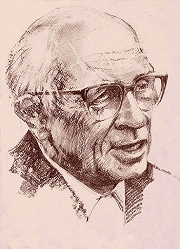 «Человек чести» – Андрей Сахаров» Час исторической информацииБелгород 2021Сценарий «Человек чести» – Андрей Сахаров» – час исторической информации12+ Цель: Познакомить школьников с жизнью и деятельностью Андрея Сахарова.Ведущий: Сегодня мы посвятим наше мероприятие судьбе выдающегося учёного, академика, лауреата Нобелевской премии Мира, правозащитника Андрея Дмитриевича Сахарова. В этом году ему исполнилось бы 100 лет. Ведущий: 21 мая 1921 года в Москве родился Андрей Дмитриевич Сахаров. Человек невероятной судьбы, который, по сути, прожил сразу несколько жизней: жизнь величайшего ученого, физик-теоретик, академик Академии Наук СССР, один из создателей первой советской водородной бомбы, жизнь правозащитника, а также жизнь реформатора и символа перемен. Ведущий: Андрей Сахаров как будто был рождён учёным. Кажется, у него буквально не было иного пути, кроме как заниматься наукой. Ведущий: Отец – Дмитрий Иванович Сахаров, преподаватель физики. Мать – Екатерина Алексеевна Сахарова, домохозяйка, дочь потомственного военного. Бабушка со стороны матери из рода белгородских дворян Мухановых.Ведущий: Детство и ранняя юность прошли в Москве. Начальное образование Сахаров получил дома. В школу пошёл учиться с седьмого класса. По окончании средней школы поступил на физический факультет Московского государственного университета.Ведущий: После начала войны, летом 1941 года, пытался поступить в военную академию, но не был принят по состоянию здоровья. В 1942 году с отличием окончил учёбу в МГУ. Защитил кандидатскую диссертацию.Ведущий: В 1948 году был зачислен в специальную группу и до 1968 года работал в области разработки термоядерного оружия, участвовал в проектировании и разработке первой советской водородной бомбы по схеме, названной «слойка Сахарова». Сахаров проводил пионерские работы по управляемой термоядерной реакции. В Московском энергетическом институте читал курсы ядерной физики, теории относительности и электричества.Ведущий: В возрасте 32 лет избран действительным членом Академии наук, став вторым по молодости на момент избрания академиком в истории Академии наук СССР. Ведущий: С конца 40-ых Андрей Сахаров один из членов проекта «Проект-627» – секретного плана по строительству первой атомной подводной лодки с ядерной силовой установкой. Он активно выступал за прекращение испытаний ядерного оружия. Ведущий: Находился под наблюдением КГБ, подвергался обыскам, многочисленным оскорблениям в прессе.Ведущий: В 1968 году написал брошюру «Размышления о прогрессе, мирном сосуществовании и интеллектуальной свободе», которая была опубликована во многих странах. После публикации текста брошюры его отстраняют от работы на секретном объекте в Арзамасе-16. Ведущий: В 1970-х – 1980-х годах в советской печати проводились кампании против Сахарова. В газете «Правда» было опубликовано письмо 40 членов Академии наук СССР с осуждением деятельности Андрея Сахарова. Ведущий: В 1975 году написал книгу «О стране и мире». В том же году Сахарову была присуждена Нобелевская премия мира в области сохранения мира. Ведущий: Сахаров выступил за отмену смертной казни в СССР и во всём мире. Также выступил публично против ввода советских войск в Афганистан.Ведущий: 22 января Сахарова задерживают сотрудники КГБ и вместе с женой Еленой Боннэр отправляют на 6 лет в закрытый город Горький, ныне Нижний Новгород. Перед домом, где их посели, выставляют милицейский пост для контроля каждого контакта. Телефон в квартире отсутствовал. Чтобы позвонить Сахарову приходилось ходить на почтамт. Ведущий: Сам Сахаров связывал ссылку со своими выступлениями против ввода советских войск в Афганистан. Ранее, Андрей Дмитриевич был лишён званий трижды Героя Социалистического Труда и всех государственных наград, также лишён звания лауреата Сталинской и Ленинской премий, но звания члена Академии наук СССР лишён не был. Ведущий: В Горьком Сахаров провёл три длительных голодовки. Первая длилась 17 дней, – за право выезда к мужу за рубеж невестки. Вторая голодовка длилась 26 дней в знак протеста против уголовного преследования его жены. Третья длилась 178 дней, за право жены выехать за рубеж для операции на сердце. В течение этого времени Сахарова неоднократно госпитализировали.Ведущий: В течение всего времени горьковской ссылки Сахарова во многих странах мира шла кампания в его защиту. В различных мировых столицах регулярно проводились «сахаровские слушания».Ведущий: Был освобождён из горьковской ссылки с началом перестройки, в конце 1986 года. После возвращения он продолжил работать в Физическом институте имени Лебедева в должности главного научного сотрудника.Ведущий: В ноябре 1989 года представил «проект новой конституции», в основе которой лежали защита прав личности и права всех народов на государственность. Ведущий: Андрей Дмитриевич Сахаров скончался вечером 14 декабря 1989 года, на 69-м году жизни, от внезапной остановки сердца.Ведущий: Сахаров был выдающимся человеком: один из создателей водородной бомбы в СССР, ему принадлежат труды по магнитной гидродинамике, физике плазмы, управляемому термоядерному синтезу, астрофизике, гравитации. Он является автором оригинальных работ по физике элементарных частиц и космологии.Ведущий: По данным социологических опросов 2000 года Сахаров вошёл в число 10 самых выдающихся людей XX столетия для России, вместе с Лениным, Сталиным, Горбачёвым, Брежневым, Жуковым, Гагариным, Королевым, Высоцким, Солженицыным.Ведущий: Имя Сахарова носят 60 улиц в городах и сёлах России:В Москве и Екатеринбурге есть проспект Академика Сахарова.В Санкт-Петербурге есть площадь Академика Сахарова, на которой установлен памятник Андрею Дмитриевичу, и парк имени Академика Сахарова.В центре Барнаула есть площадь Сахарова.Улица Сахарова Казани, Нижнем Новгороде, Пензе, Сарове, Томске, Тюмени, Ульяновске, Челябинске, Ярославле.Ведущий: В других странах:В Нью-Йорке юго-западный угол одного перекрёстка носит название «угол Сахарова-Боннэр»В Вашингтоне площадь, где расположено наше посольство называлась «площадь Сахарова».В Нидерландах есть мост Андрея Сахарова.Улица Сахарова есть в Амстердаме, Гааге, Днепре, Копенгагене, Варне, Ереване, Ивано-Франковске, Кишинёве, Кривом Роге, Львове, Одессе, Риге, Роттердаме, Сухуми, Тернополе, Тель-Авиве.На главном въезде в Иерусалим расположены «Сады Сахарова».